Publicado en Madrid el 11/01/2021 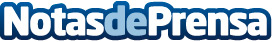 La contratación online y sin entradas de vehículos de calidad, principal baza de Leasys RentingEl acceso al renting de coches desde el sofá de casa y sin tener que pagar una entrada son dos de las claves esenciales que han impulsado a esta compañía para convertirse en una de las más importantes del sector, señalan los profesionales de Leasys RentingDatos de contacto:Leasys Renting912 66 29 72Nota de prensa publicada en: https://www.notasdeprensa.es/la-contratacion-online-y-sin-entradas-de Categorias: Nacional Automovilismo Ecología E-Commerce Industria Automotriz http://www.notasdeprensa.es